Rallye surprise 2015 - 2ème édition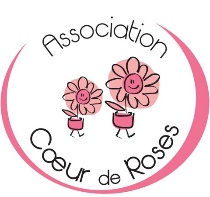  Nom :…………………………………….Prénom……………………………..E-mail :……………………………………………….…… Adresse :………………………………………………………………………………………………………………………………………….. Code Postal :…………………………..Ville :………………………………………. Tél/Port :………………………………………..… Véhicule marque…………………………………………………….Immatriculation…………………………………………………..Adulte non adhérent 12 € X…………=….......... Adulte adhérent 10 € X …………=……………….Enfant – 12 ans gratuit – entre 12 ans et 15 ans 7 € X ………..=…………TOTAL à REGLER (joindre votre chèque à l’inscription) en chèque………………….. en espèce………………….Etablissez votre chèque à l’ordre, association « Cœur de Roses »1 Bulletin de participation par véhicule.Prière de garder une copie de ce bulletin de participationRèglement détaillé sur demande ou sur le site http://association-coeur-de-roses-cogolin.fr J’autorise/ou je n’autorise pas la publication de photos sur les différents supports de l’association (rayé la mention inutile). ……………………………………………………………………………………………………………………………………………………………Rallye surprise 2015 - 2ème édition Nom :…………………………………….Prénom……………………………..E-mail :……………………………………………….…… Adresse :………………………………………………………………………………………………………………………………………….. Code Postal :…………………………..Ville :………………………………………. Tél/Port :………………………………………..… Véhicule marque…………………………………………………….Immatriculation…………………………………………………..Adulte non adhérent 12 € X…………=….......... Adulte adhérent 10 € X …………=……………….Enfant – 12 ans gratuit – entre 12 ans et 15 ans 7 € X ………..=…………TOTAL à REGLER (joindre votre chèque à l’inscription) en chèque………………….. en espèce………………….Etablissez votre chèque à l’ordre, association « Cœur de Roses »1 Bulletin de participation par véhicule.Prière de garder une copie de ce bulletin de participationRèglement détaillé sur demande ou sur le site http://association-coeur-de-roses-cogolin.fr J’autorise/ou je n’autorise pas la publication de photos sur les différents supports de l’association (rayé la mention inutile). 